JOINT EXAMINATIONKENYA CERTIFICATE OF SECONDARY EDUCATION (KCSE)451/1		- 	COMPUTER STUDIES 	- PAPER 1(THEORY) – FORM FOURJUNE 2022Section A (40 marks)THIS IS THE LAST PRINTED PAGE1Why must food and beverages be kept out of the computer lab? [2 marks]Food droplets may attract rodents which may computer components more so cables while beverage may spill on metallic part therefore causing rust Food droplets may attract rodents which may computer components more so cables while beverage may spill on metallic part therefore causing rust Food droplets may attract rodents which may computer components more so cables while beverage may spill on metallic part therefore causing rust Food droplets may attract rodents which may computer components more so cables while beverage may spill on metallic part therefore causing rust 2State two key technological developments that occurred during the third generation of computers  [2 marks]Development of integrated circuits that combined several transistorsii) Development of magnetic storage devicesDevelopment of integrated circuits that combined several transistorsii) Development of magnetic storage devicesDevelopment of integrated circuits that combined several transistorsii) Development of magnetic storage devicesDevelopment of integrated circuits that combined several transistorsii) Development of magnetic storage devices3What are toggle keys in relation to keyboards?[1 marks]These are keyboard keys that can perform two different functions or any key that is used to turn a function on or off, or to switch between two functions. Examples are the caps lock key, number lock key and scroll lock key.What type of keyboard would you prefer for the following and why?  [4 marks]i) Visually impaired users: Braille keyboards because they have touch overlays that are raised keys that can be felt by the fingersii) Busy restaurant: Concept keyboards are used when fast input is needed and are ideally suited to selecting from a limited range of choices.These are keyboard keys that can perform two different functions or any key that is used to turn a function on or off, or to switch between two functions. Examples are the caps lock key, number lock key and scroll lock key.What type of keyboard would you prefer for the following and why?  [4 marks]i) Visually impaired users: Braille keyboards because they have touch overlays that are raised keys that can be felt by the fingersii) Busy restaurant: Concept keyboards are used when fast input is needed and are ideally suited to selecting from a limited range of choices.These are keyboard keys that can perform two different functions or any key that is used to turn a function on or off, or to switch between two functions. Examples are the caps lock key, number lock key and scroll lock key.What type of keyboard would you prefer for the following and why?  [4 marks]i) Visually impaired users: Braille keyboards because they have touch overlays that are raised keys that can be felt by the fingersii) Busy restaurant: Concept keyboards are used when fast input is needed and are ideally suited to selecting from a limited range of choices.These are keyboard keys that can perform two different functions or any key that is used to turn a function on or off, or to switch between two functions. Examples are the caps lock key, number lock key and scroll lock key.What type of keyboard would you prefer for the following and why?  [4 marks]i) Visually impaired users: Braille keyboards because they have touch overlays that are raised keys that can be felt by the fingersii) Busy restaurant: Concept keyboards are used when fast input is needed and are ideally suited to selecting from a limited range of choices.4State two differences between buffers and registers [4 marks]i) Buffers hold more than one piece of data while registers hold only one piece of data at a timeii) Buffers are found in I/O devices and CPU while registers are only found in the CPUi) Buffers hold more than one piece of data while registers hold only one piece of data at a timeii) Buffers are found in I/O devices and CPU while registers are only found in the CPUi) Buffers hold more than one piece of data while registers hold only one piece of data at a timeii) Buffers are found in I/O devices and CPU while registers are only found in the CPUi) Buffers hold more than one piece of data while registers hold only one piece of data at a timeii) Buffers are found in I/O devices and CPU while registers are only found in the CPU5As a computer expert, you were approached by certain organization to help them secure some computers they require. You were keen at certain considerations based on the knowledge you have in computing. What would the following considerations imply?[3 marks]i) Software Authenticity: It is the genuineness, validity and legitimacy of the software i.e. obtained from authorized sourceii) Multi-media capability Ability of the computer to work with text, audio and visualiii) Software portability The ease of software to be installed or copied in multiple computersi) Software Authenticity: It is the genuineness, validity and legitimacy of the software i.e. obtained from authorized sourceii) Multi-media capability Ability of the computer to work with text, audio and visualiii) Software portability The ease of software to be installed or copied in multiple computersi) Software Authenticity: It is the genuineness, validity and legitimacy of the software i.e. obtained from authorized sourceii) Multi-media capability Ability of the computer to work with text, audio and visualiii) Software portability The ease of software to be installed or copied in multiple computersi) Software Authenticity: It is the genuineness, validity and legitimacy of the software i.e. obtained from authorized sourceii) Multi-media capability Ability of the computer to work with text, audio and visualiii) Software portability The ease of software to be installed or copied in multiple computers6During class discussion, a Form One student was asked to present his findings on what Operating Systems perform in a computer. Explain four key points he will address.[4 marks]i) Job scheduling – allocating processor time to various tasks following certain criteriaii) Interrupt handling – dealing with breaks from the normal sequencing of operations when processing a taskiii) Error handling – recognizing any error that may occur and suggesting possible remedies iv) Memory management – organizing how memory locations shall be utilized by data and programsi) Job scheduling – allocating processor time to various tasks following certain criteriaii) Interrupt handling – dealing with breaks from the normal sequencing of operations when processing a taskiii) Error handling – recognizing any error that may occur and suggesting possible remedies iv) Memory management – organizing how memory locations shall be utilized by data and programsi) Job scheduling – allocating processor time to various tasks following certain criteriaii) Interrupt handling – dealing with breaks from the normal sequencing of operations when processing a taskiii) Error handling – recognizing any error that may occur and suggesting possible remedies iv) Memory management – organizing how memory locations shall be utilized by data and programsi) Job scheduling – allocating processor time to various tasks following certain criteriaii) Interrupt handling – dealing with breaks from the normal sequencing of operations when processing a taskiii) Error handling – recognizing any error that may occur and suggesting possible remedies iv) Memory management – organizing how memory locations shall be utilized by data and programs7aDifferentiate between formula and function as used with spreadsheets.[2 marks]Formula – user designed mathematical expression that create relationship with the referenced cells while a function in an inbuilt mathematical expression/formula that can be utilized by the userFormula – user designed mathematical expression that create relationship with the referenced cells while a function in an inbuilt mathematical expression/formula that can be utilized by the userFormula – user designed mathematical expression that create relationship with the referenced cells while a function in an inbuilt mathematical expression/formula that can be utilized by the userFormula – user designed mathematical expression that create relationship with the referenced cells while a function in an inbuilt mathematical expression/formula that can be utilized by the user8aWhen working with database, one required to create relationship among the table structures. What is relationship in database?[2 marks]It is an association between tables that are created using join statements to retrieve data or is a situation that exists between two relational database tables when one table has a foreign key that references the primary key of the other tableIt is an association between tables that are created using join statements to retrieve data or is a situation that exists between two relational database tables when one table has a foreign key that references the primary key of the other tableIt is an association between tables that are created using join statements to retrieve data or is a situation that exists between two relational database tables when one table has a foreign key that references the primary key of the other tableIt is an association between tables that are created using join statements to retrieve data or is a situation that exists between two relational database tables when one table has a foreign key that references the primary key of the other tablebState three purpose of establishing relationship among tables.[3 marks]It establishes a connection between a pair of tables that are logically related to each other. It helps to refine table structures and minimize redundant data.It enables retrieval of data from multiple tables easyIt establishes a connection between a pair of tables that are logically related to each other. It helps to refine table structures and minimize redundant data.It enables retrieval of data from multiple tables easyIt establishes a connection between a pair of tables that are logically related to each other. It helps to refine table structures and minimize redundant data.It enables retrieval of data from multiple tables easyIt establishes a connection between a pair of tables that are logically related to each other. It helps to refine table structures and minimize redundant data.It enables retrieval of data from multiple tables easy9Most spreadsheets usually accept certain type of data to be entered into the worksheets. Outline four types of these data.[2 marks]ValuesLabelsFormulaeFunctions ValuesLabelsFormulaeFunctions ValuesLabelsFormulaeFunctions ValuesLabelsFormulaeFunctions 10aOutline four benefits of using word processors over manual typewritersEfficiency.Documents can easily be sent electronically.It is easier to make changes to your documents.Spell checking/Gramma checking.Insert images and art in documentsDocuments can be saved for future reference electronically[2 marks]bDifferentiate between the followingMerging and splitting cells in word processor table[2 marks]Merging – combining more than one cell, row or column while splitting cell is the sub-division of a cell into more cells, rows or columnsMerging – combining more than one cell, row or column while splitting cell is the sub-division of a cell into more cells, rows or columnsMerging – combining more than one cell, row or column while splitting cell is the sub-division of a cell into more cells, rows or columnsMerging – combining more than one cell, row or column while splitting cell is the sub-division of a cell into more cells, rows or columnsData source and main document in mail merge [2 marks]Data source – list of recipients of the personalized documents while main document is the document that contain the universal information shall be received by all recipients Data source – list of recipients of the personalized documents while main document is the document that contain the universal information shall be received by all recipients Data source – list of recipients of the personalized documents while main document is the document that contain the universal information shall be received by all recipients Data source – list of recipients of the personalized documents while main document is the document that contain the universal information shall be received by all recipients 11Why are system analysts referred to as change agents in an organization?[1 marks]They initiate a change from one system to another within an organization They initiate a change from one system to another within an organization They initiate a change from one system to another within an organization They initiate a change from one system to another within an organization 12Why would one defragment his storage media?[1 marks]So as to group data that are related to each other in one particular location to enable fast access of such data and informationSo as to group data that are related to each other in one particular location to enable fast access of such data and informationSo as to group data that are related to each other in one particular location to enable fast access of such data and informationSo as to group data that are related to each other in one particular location to enable fast access of such data and information13What is the meaning of the phrase ‘syntax error’ as used with computer programming?[1 marks]These are errors that are committed when the program code does not conform to the rules of a particular programming languageThese are errors that are committed when the program code does not conform to the rules of a particular programming languageThese are errors that are committed when the program code does not conform to the rules of a particular programming languageThese are errors that are committed when the program code does not conform to the rules of a particular programming language14Why are repeaters necessary when setting up a large network?[1 marks]They receive weak signal from one segment, clean, boast and then retransmit to the next segmentThey receive weak signal from one segment, clean, boast and then retransmit to the next segmentThey receive weak signal from one segment, clean, boast and then retransmit to the next segmentThey receive weak signal from one segment, clean, boast and then retransmit to the next segment15State one major reason why organizations are opting for telecommuting .[1 marks]It saves on the office space and allows workers to work at their convenient timesIt also reduces the office conflicts that may be encountered by staffIt saves on the office space and allows workers to work at their convenient timesIt also reduces the office conflicts that may be encountered by staffIt saves on the office space and allows workers to work at their convenient timesIt also reduces the office conflicts that may be encountered by staffIt saves on the office space and allows workers to work at their convenient timesIt also reduces the office conflicts that may be encountered by staffSection B (60 marks)Answer question 16 and any other three questionsSection B (60 marks)Answer question 16 and any other three questionsSection B (60 marks)Answer question 16 and any other three questionsSection B (60 marks)Answer question 16 and any other three questions16aState two distinct differences between compilers and interpreters.[2 marks][2 marks]Compilers translate the entire source code at once before execution while interpreters translate source code one statement at a timeCompiled codes can be saved and run when required while interpreters translate the code each time the program is to runCompiled codes require more memory while interpreted codes require less memoryCompilers translate the entire source code at once before execution while interpreters translate source code one statement at a timeCompiled codes can be saved and run when required while interpreters translate the code each time the program is to runCompiled codes require more memory while interpreted codes require less memoryCompilers translate the entire source code at once before execution while interpreters translate source code one statement at a timeCompiled codes can be saved and run when required while interpreters translate the code each time the program is to runCompiled codes require more memory while interpreted codes require less memoryCompilers translate the entire source code at once before execution while interpreters translate source code one statement at a timeCompiled codes can be saved and run when required while interpreters translate the code each time the program is to runCompiled codes require more memory while interpreted codes require less memorybOutline three demerits of using low level programming languagesThey are machine dependent and therefore not portableRequire well trained personnel to develop and maintain themAre difficult and cumbersome to learn and useDebugging is difficult[3 marks][3 marks](ii) Differentiate between monolithic and modular programs [2 marks][2 marks]A monolithic program that is self-contained and independent from other computing applications while modular program is a program that is divided into a set of loosely coupled functional units (named modules) that can be integrated into a larger programA monolithic program that is self-contained and independent from other computing applications while modular program is a program that is divided into a set of loosely coupled functional units (named modules) that can be integrated into a larger programA monolithic program that is self-contained and independent from other computing applications while modular program is a program that is divided into a set of loosely coupled functional units (named modules) that can be integrated into a larger programA monolithic program that is self-contained and independent from other computing applications while modular program is a program that is divided into a set of loosely coupled functional units (named modules) that can be integrated into a larger programcStudy the following statements and answer the questions that follow[7 marks][7 marks]StartInitialize x to 3 and y to 4Count = 1While Count <=10Increment x by 1Multiply y by 2 and subtract ½ Add x to y to attain zIncrease the value of Count by 2EndwhilePrint the values for x, y and zStop i) What does the above statements represents? [1 mark]Pseudocodeii) What is the value for y and z [1 mark]  y = 112.5 and z = 120.5ii) Implement the above statements using a program flowchart [6 marks]StartInitialize x to 3 and y to 4Count = 1While Count <=10Increment x by 1Multiply y by 2 and subtract ½ Add x to y to attain zIncrease the value of Count by 2EndwhilePrint the values for x, y and zStop i) What does the above statements represents? [1 mark]Pseudocodeii) What is the value for y and z [1 mark]  y = 112.5 and z = 120.5ii) Implement the above statements using a program flowchart [6 marks]StartInitialize x to 3 and y to 4Count = 1While Count <=10Increment x by 1Multiply y by 2 and subtract ½ Add x to y to attain zIncrease the value of Count by 2EndwhilePrint the values for x, y and zStop i) What does the above statements represents? [1 mark]Pseudocodeii) What is the value for y and z [1 mark]  y = 112.5 and z = 120.5ii) Implement the above statements using a program flowchart [6 marks]StartInitialize x to 3 and y to 4Count = 1While Count <=10Increment x by 1Multiply y by 2 and subtract ½ Add x to y to attain zIncrease the value of Count by 2EndwhilePrint the values for x, y and zStop i) What does the above statements represents? [1 mark]Pseudocodeii) What is the value for y and z [1 mark]  y = 112.5 and z = 120.5ii) Implement the above statements using a program flowchart [6 marks]17aOutline three ways +4 denary can be represented in a computer[3 marks][3 marks]i) Prefixing an extra bit – (0)100ii) Ones complement – 011iii) Twos complement - 100i) Prefixing an extra bit – (0)100ii) Ones complement – 011iii) Twos complement - 100i) Prefixing an extra bit – (0)100ii) Ones complement – 011iii) Twos complement - 100i) Prefixing an extra bit – (0)100ii) Ones complement – 011iii) Twos complement - 100bUse one’s compliment to represent -610 in 8-bits formation.[2 marks][2 marks]610 = 11028-bit notation = 00000110Ones complement = 11111001610 = 11028-bit notation = 00000110Ones complement = 11111001610 = 11028-bit notation = 00000110Ones complement = 11111001610 = 11028-bit notation = 00000110Ones complement = 11111001cBriefly explain how data are represented on a floppy disk[2 marks][2 marks]By rearranging the magnetic dipoles within the domains. Dipoles facing one direction would be interpreted as 1s and those in opposite directions as 0sBy rearranging the magnetic dipoles within the domains. Dipoles facing one direction would be interpreted as 1s and those in opposite directions as 0sBy rearranging the magnetic dipoles within the domains. Dipoles facing one direction would be interpreted as 1s and those in opposite directions as 0sBy rearranging the magnetic dipoles within the domains. Dipoles facing one direction would be interpreted as 1s and those in opposite directions as 0sdDifferentiate between wavelength and frequency of a signal[2 marks][2 marks]Wavelength is the distance between two successive peaks of a signal while frequency is the number of complete oscillations/cycles made within one second by a signalWavelength is the distance between two successive peaks of a signal while frequency is the number of complete oscillations/cycles made within one second by a signalWavelength is the distance between two successive peaks of a signal while frequency is the number of complete oscillations/cycles made within one second by a signalWavelength is the distance between two successive peaks of a signal while frequency is the number of complete oscillations/cycles made within one second by a signaleDescribe each of the following computer terminologies as used in data representation[4 marks][4 marks]WordA combination of two or more bytesBitBinary digits that is either 1 or 0ByteCombination of 8 consecutive bits that forms a characterNibbleIt is a half a byte or 4 consecutive bitsWordA combination of two or more bytesBitBinary digits that is either 1 or 0ByteCombination of 8 consecutive bits that forms a characterNibbleIt is a half a byte or 4 consecutive bitsWordA combination of two or more bytesBitBinary digits that is either 1 or 0ByteCombination of 8 consecutive bits that forms a characterNibbleIt is a half a byte or 4 consecutive bitsWordA combination of two or more bytesBitBinary digits that is either 1 or 0ByteCombination of 8 consecutive bits that forms a characterNibbleIt is a half a byte or 4 consecutive bitsfConvert 9.62510 to binary[2 marks][2 marks] The answer is 1001.101218iA school intends to network its computers in the computer laboratory.  Outline three benefits that this would bring to the lab users[3 marks][3 marks]Allows scarce resources to be shared among the usersFacilitate remote communicationAllows distributed processingAllows scarce resources to be shared among the usersFacilitate remote communicationAllows distributed processingAllows scarce resources to be shared among the usersFacilitate remote communicationAllows distributed processingAllows scarce resources to be shared among the usersFacilitate remote communicationAllows distributed processingiiWhat is signal attenuation?[1 mark][1 mark]It is a situation whereby the signal losses it strength and magnitude as it moves along the transmission mediaIt is a situation whereby the signal losses it strength and magnitude as it moves along the transmission mediaIt is a situation whereby the signal losses it strength and magnitude as it moves along the transmission mediaIt is a situation whereby the signal losses it strength and magnitude as it moves along the transmission mediaState three advantages unbounded media[3 marks][3 marks]Can span large geographical areaIt is easier to expand the network coverageOne doesn’t need to maintain the line of sightCan span large geographical areaIt is easier to expand the network coverageOne doesn’t need to maintain the line of sightCan span large geographical areaIt is easier to expand the network coverageOne doesn’t need to maintain the line of sightCan span large geographical areaIt is easier to expand the network coverageOne doesn’t need to maintain the line of sightiiiNetwork servers run a special type of operating system. State four key functions that this kind of operating system perform[4 marks][4 marks]Produce logsAllows scarce resources to be accessed by various users/applicationsProduce logsAllows scarce resources to be accessed by various users/applicationsProduce logsAllows scarce resources to be accessed by various users/applicationsProduce logsAllows scarce resources to be accessed by various users/applicationsivInternational Organization for Standardization, ISO developed Open System Interconnection, OSI reference model to help in developing network protocols. State the first four layers of this model.[4 marks][4 marks]Physical layerData link layerNetwork layerTransport layerPhysical layerData link layerNetwork layerTransport layerPhysical layerData link layerNetwork layerTransport layerPhysical layerData link layerNetwork layerTransport layer19Otieno was tasked with entering marks for a certain exam that was done by an entire class. aState two types of errors he is likely to encounter during this exercise TranspositionMisreading [2 marks][2 marks]bHow can the above identified errors be avoided?[1 mark][1 mark]Using devices that capture directly from the sourceDesigning user interfaces that minimizes chances of wrong entriesUsing devices that capture directly from the sourceDesigning user interfaces that minimizes chances of wrong entriesUsing devices that capture directly from the sourceDesigning user interfaces that minimizes chances of wrong entriesUsing devices that capture directly from the sourceDesigning user interfaces that minimizes chances of wrong entriescOther than the errors identified above, list two other errors that can be encountered during data processing[1 mark][1 mark]TruncationRoundingOverflow TruncationRoundingOverflow TruncationRoundingOverflow TruncationRoundingOverflow dA certain research institution had his staff collect data from the field. The collected data are then surrendered to the central location where they are processed as a unit over a period of term. What processing mode is being used? Batch processingState one merit of this mode. [1 mark]Cheaper to produce a whole batch of a product than a single item at a time.Machinery can be utilized more efficiently, therefore saving money for the business.Reduces the risk of concentrating on one product and allows for flexibility.It is not labour intensive[1 mark][1 mark]eDescribe data integrity.[1 mark][1 mark]It is the completeness and validity of data entered in a computer for processingIt is the completeness and validity of data entered in a computer for processingIt is the completeness and validity of data entered in a computer for processingIt is the completeness and validity of data entered in a computer for processingfThere are so many ways that can be used to reduce threat to data integrity. Mention any two[2 mark][2 mark]Using direct capture devicesBacking data on separate location/external storage devicesControlling access to data by putting security measuresUsing error detection and correction software when transmitting dataDesigning user interfaces that minimize chances of entry of invalid dataUsing direct capture devicesBacking data on separate location/external storage devicesControlling access to data by putting security measuresUsing error detection and correction software when transmitting dataDesigning user interfaces that minimize chances of entry of invalid dataUsing direct capture devicesBacking data on separate location/external storage devicesControlling access to data by putting security measuresUsing error detection and correction software when transmitting dataDesigning user interfaces that minimize chances of entry of invalid dataUsing direct capture devicesBacking data on separate location/external storage devicesControlling access to data by putting security measuresUsing error detection and correction software when transmitting dataDesigning user interfaces that minimize chances of entry of invalid datagGive the best file organization employed by Magnetic tapes and SD Cards.SD Card – Random/DirectMagnetic tapes - Serial[2 mark][2 mark]hThe school’s LAN is done using UTP cable. List two advantages of using this type of cable.Cheaper because of mass productionInstallation equipment used are usually cheapEasier to set up a network as they readily availableList two advantages of using fibre optic cable in networking                  [2 marks]Fast and support high bandwidthsSmaller and lighterSuffer low attenuation hence suitable for use as backboneImmune to electromagnetic interference and eavesdroppingCan be used in highly flammable systems[2 mark][2 mark]iData flows in the school’s LAN in a duplex manner. List two other modes of data transmission in a networkSimplexHalf duplex[1 mark][1 mark]20aOutline three threats to data stored in a computer[3 mark][3 mark]VirusUnauthorized accessSabotage VirusUnauthorized accessSabotage VirusUnauthorized accessSabotage VirusUnauthorized accessSabotage Database design can take several forms depending on the user’s needs. Explain two models that one can useNetworkHierarchicalRelational [2 marks][2 marks]bThe following is a spreadsheet relating to a retailer.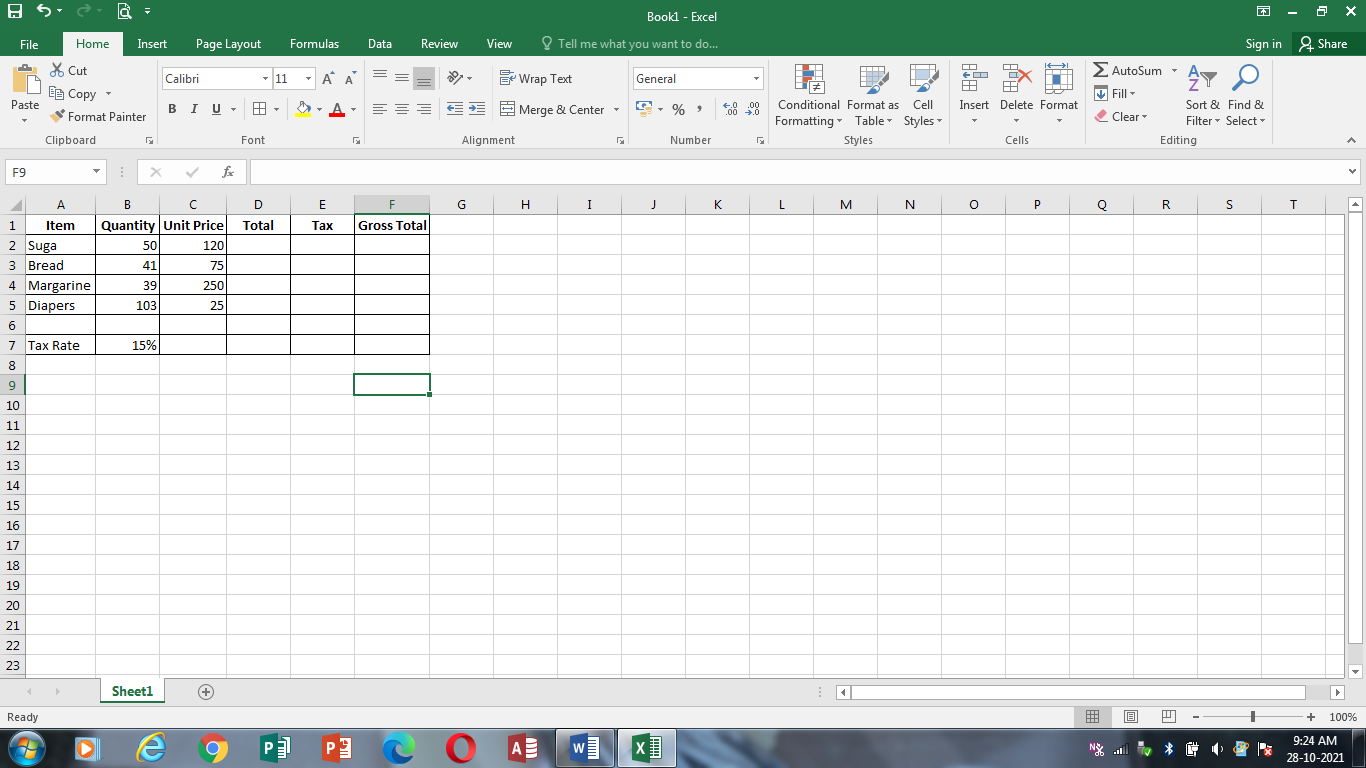 If the Tax Rate is applicable to all items listed, write a formula that can be entered in cell E2 and can be copied along the column to get the tax for other items=D2 * $B$7[2 marks][2 marks]cStudy the passage belowRaila Amolo Odinga (born 7 January 1945) is a Kenyan politician who served as the Prime Minister of Kenya from 2008 to 2013. He is assumed as the Leader of Opposition in Kenya since 2013 as the New Constitution of Kenya does not prescribe for such a position. He was the Member of Parliament (MP) for Langata from 1992 to 2007. Raila Odinga served in the Cabinet of Kenya as Minister for Energy from 2001 to 2002, and as the Minister for Roads, Public Works and Housing from 2003 to 2005. Odinga was appointed High Representative for Infrastructure Development at the African Union Commission in 2018.Outline four formatting styles that have been applied to the passageIndentationBold facingDouble strikethroughUnderline [2 marks][2 marks]dList three career opportunities in the field of ICT.[3 marks][3 marks]Database administratorsNetwork managersComputer techniciansTrainersSystem analysts Database administratorsNetwork managersComputer techniciansTrainersSystem analysts Database administratorsNetwork managersComputer techniciansTrainersSystem analysts Database administratorsNetwork managersComputer techniciansTrainersSystem analysts eOutline three services offered on the internet.[3 marks][3 marks]E-mailsE-commerceE-learningChats E-mailsE-commerceE-learningChats E-mailsE-commerceE-learningChats E-mailsE-commerceE-learningChats 